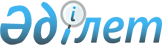 Об установлении квоты рабочих мест для инвалидов
					
			Утративший силу
			
			
		
					Постановление Акимата г.Шымкента Южно-Казахстанской области N 596 от 19 июня 2006 года. Зарегистрировано Управлением юстиции г.Шымкента 14 июля 2006 года за N 14-1-37. Утратило силу постановлением аппарата акима города Шымкента Южно-Казахстанской области от 19 июля 2013 года № 257      Сноска. Утратило силу постановлением аппарата акима города Шымкента Южно-Казахстанской области от 19.07.2013 № 257.

      В соответствии с Законами Республики Казахстан " О социальной защите инвалидов в Республике Казахстан ", " О занятости населения " и в целях обеспечения занятости инвалидов акимат города  ПОСТАНОВЛЯЕТ: 

      1.Установить квоту инвалидов в размере трех процентов от общей численности рабочих мест. 

      2.Контроль за исполнением настоящего постановления возложить на заместителя акима города К.Ж. Кадырбекова. 

          Аким города 
					© 2012. РГП на ПХВ «Институт законодательства и правовой информации Республики Казахстан» Министерства юстиции Республики Казахстан
				